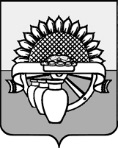 Администрация ЦЕНТРАЛЬНОГО СЕЛЬСКОГО ПОСЕЛЕНИЯ БЕЛОГЛИНСКОГО РАЙОНА ПОСТАНОВЛЕНИЕот   30.12.2020                                                                                             № 80						Пос. ЦентральныйВ соответствии со статьями 78.2 и 79 Бюджетного кодекса Российской Федерации, Федеральным законом от 6 октября 2003 года № 131-ФЗ «Об общих принципах организации местного самоуправления в Российской Федерации», Уставом Центрального сельского поселения Белоглинского района,  постановляю:1. Утвердить Порядок осуществления капитальных вложений в объекты капитального строительства муниципальной собственности Центрального сельского поселения Белоглинского района или на приобретение объектов недвижимого имущества в муниципальную собственность Центрального сельского поселения Белоглинского района за счет средств местного бюджета (прилагается).2. Главному специалисту администрации Центрального сельского поселения Белоглинского района (Шувалова О. А.) опубликовать (обнародовать) настоящее постановление, главному специалисту администрации Центрального сельского поселения Белоглинского района (Жданкина Е. В.) разместить в сети в сети «Интернет», на официальном сайте Центрального сельского поселения Белоглинского района (centrsp13.ru).3.Контроль за выполнением настоящего постановления оставляю за собой.   4. Постановление вступает в силу со дня его обнародования.Глава Центрального сельского поселения Белоглинского района                                                                           Е. А. КурленкоПОРЯДОКосуществления капитальных вложений в объекты
капитального строительства муниципальной собственности Центрального сельского поселения Белоглинского района или на приобретение объектов недвижимого имущества в муниципальную
собственность Центрального сельского поселения Белоглинского районаза счет средств местного бюджета                                         1. Общие положения           1.1. Настоящий Порядок осуществления капитальных вложений в объекты капитального строительства муниципальной собственности Центрального сельского поселения Белоглинского района или на приобретение объектов недвижимого имущества в муниципальную собственность Центрального сельского поселения Белоглинского района за счет средств бюджета Центрального сельского поселения Белоглинского района (далее по тексту - местный бюджет) устанавливает:порядок осуществления бюджетных инвестиций в форме капитальных вложений в объекты капитального строительства муниципальной собственности Центрального сельского поселения Белоглинского района или на приобретение объектов недвижимого имущества в муниципальную собственность Центрального сельского поселения Белоглинского района за счет средств местного бюджета (далее - бюджетные инвестиции), в том числе условия передачи органами местного самоуправления Центрального сельского поселения Белоглинского района муниципальным бюджетным учреждениям Центрального сельского поселения Белоглинского района или муниципальным автономным учреждениям Центрального сельского поселения Белоглинского района, муниципальным унитарным предприятиям Центрального сельского поселения Белоглинского района (далее - организации) полномочий муниципального заказчика по заключению и исполнению от имени муниципального образования муниципальных контрактов от лица указанных органов, а также порядок заключения соглашений о передаче указанных полномочий;   2) порядок предоставления из местного бюджета субсидий организациям на осуществление капитальных вложений в объекты капитального строительства муниципальной собственности Центрального сельского поселения Белоглинского района и объекты недвижимого имущества, приобретаемые в муниципальную собственность Центрального сельского поселения Белоглинского района (далее соответственно - объекты, субсидии).            1.2. Осуществление бюджетных инвестиций и предоставление субсидийпроизводится в соответствии с решениями, в том числе в рамках муниципальных программ Центрального сельского поселения Белоглинского района (далее - решения):о подготовке и реализации бюджетных инвестиций, предусмотренных пунктом 2 статьи 79 Бюджетного кодекса Российской Федерации, принимаемыми в порядке, установленном нормативными правовыми актами администрации Центрального сельского поселения Белоглинского района;о предоставлении субсидий, предусмотренных пунктом 2 статьи 78.2 Бюджетного кодекса Российской Федерации, принимаемыми в порядке, установленном нормативными правовыми актами администрации Центрального сельского поселения Белоглинского района.           1.3. При осуществлении капитальных вложений в объекты в ходе исполнения местного бюджета, за исключением случаев, указанных в пункте 1.4               настоящего Порядка, не допускается:предоставление субсидий в отношении объектов, по которым принято решение о подготовке и реализации бюджетных инвестиций;предоставление бюджетных инвестиций в объекты, по которым принято решение о предоставлении субсидий.1.4. В ходе исполнения местного бюджета при осуществлении капитальных вложений в объекты допускается:предоставление субсидий в отношении объектов, по которым принято решение о подготовке и реализации бюджетных инвестиций, предусмотренное пунктом 2 статьи 79 Бюджетного кодекса Российской Федерации, в случае                      изменения в установленном порядке типа (организационно-правовой формы) муниципального казенного учреждения, являющегося муниципальным заказчиком при осуществлении бюджетных инвестиций, на организацию после внесения соответствующих изменений в указанное решение о подготовке и реализации бюджетных инвестиций с внесением изменений в ранее заключенные муниципальным казенным учреждением муниципальные контракты, в части замены стороны договора -  муниципального казенного учреждения на организацию, вида договора - муниципального контракта на гражданско-правовой                    договор организации;предоставление бюджетных инвестиций в объекты, по которым принято решение о предоставлении субсидий, предусмотренное пунктом 2 статьи 78.2 Бюджетного кодекса Российской Федерации, в случае изменения в установленном порядке типа (организационно-правовой формы) организации, являющейся получателем субсидии, на муниципальное казенное учреждение после внесения соответствующих изменений в указанное решение о предоставлении субсидий с внесением соответствующих изменений в ранее заключенные организацией договоры, в части замены стороны договора - организации на муниципальное казенное учреждение и вида договора - гражданско-правового договора организации на муниципальный контракт.           1.5. Объем предоставляемых бюджетных инвестиций и субсидий соответственно не должен превышать:объемы финансирования, установленные решениями, предусмотренными пунктом 2 настоящего Порядка;объемы финансирования, предусмотренные на реализацию соответствующего мероприятия муниципальной программы Центрального сельского поселения Белоглинского района, в случае если предоставление бюджетных инвестиций и субсидий осуществляется в рамках муниципальных программ Центрального сельского поселения Белоглинского района;лимиты бюджетных обязательств и бюджетных ассигнований, доведенные соответствующим главным распорядителям средств местного бюджета на эти цели.            1.6. Объекты капитального строительства, созданные в результате осуществления бюджетных инвестиций, или объекты недвижимого имущества, приобретенные в муниципальную собственность в результате осуществления бюджетных инвестиций, закрепляются в установленном порядке на праве оперативного управления или хозяйственного ведениями за муниципальными учреждениями, муниципальными унитарными предприятиями с последующим увеличением стоимости основных средств, находящихся на праве оперативного управления или хозяйственного ведения у муниципальных учреждений либо на праве оперативного управления или хозяйственного ведения у муниципальных унитарных предприятий, а также уставного фонда указанных предприятий, основанных на праве хозяйственного ведения, либо включаются в состав казны Центрального сельского поселения Белоглинского района.           1.7. Осуществление капитальных вложений в объекты за счет субсидий влечет увеличение стоимости основных средств, находящихся на праве оперативного управления или хозяйственного ведения у организаций. Осуществление капитальных вложений за счет субсидий в объекты муниципальных унитарных предприятий Центрального сельского поселения Белоглинского района, основанных на праве хозяйственного ведения, влечет также увеличение их уставного фонда.1.8. Информация о сроках и об объемах оплаты по муниципальным контрактам, заключенным в целях строительства (реконструкции, в том числе с элементами реставрации, технического перевооружения) и (или) приобретения объектов, а также о сроках и об объемах перечисления субсидий организациям, учитывается при формировании прогноза кассовых выплат из местного бюджета, необходимого для составления в установленном порядке кассового плана исполнения местного бюджета.2. Осуществление бюджетных инвестиций            2.1. Осуществление бюджетных инвестиций производится с учетом пункта 12 Положения о бюджетном устройстве и бюджетном процессе в муниципальном образовании, утвержденном решением Совета Центрального сельского поселения Белоглинского района от 09 апреля 2012 года № 56 § 1 (с изменениями), а также в порядке, установленном законодательством Российской Федерации, на основании муниципальных контрактов, заключенных в целях строительства (реконструкции, в том числе с элементами реставрации, технического перевооружения) и (или) приобретения объектов недвижимого имущества:муниципальными заказчиками, являющимися получателями средств местного бюджета;            2) бюджетными и автономными учреждениями Центрального сельского поселения Белоглинского района, которым  главные распорядители средств местного бюджета администрации Центрального сельского поселения Белоглинского района, осуществляющие функции и полномочия учредителя, являющиеся муниципальными заказчиками, передали в соответствии с настоящим Порядком свои полномочия муниципального заказчика по заключению и исполнению от имени Центрального сельского поселения Белоглинского района муниципальных контрактов;             3) муниципальными унитарными предприятиями Центрального сельского поселения Белоглинского района, которым администрация Центрального сельского поселения Белоглинского района, осуществляющая права собственника имущества, являющиеся муниципальным заказчиком, передала в соответствии с настоящим Порядком свои полномочия муниципального заказчика по заключению и исполнению от имени Центрального сельского поселения Белоглинского района муниципальных контрактов.             2.2. В целях осуществления бюджетных инвестиций в соответствии с подпунктом 2.1 пункта 2 настоящего Порядка главным распорядителем средств  местного бюджета заключаются с организациями соглашения о передаче полномочий муниципального заказчика по заключению и исполнению от имени Центрального сельского поселения Белоглинского района муниципальных контрактов  (далее - соглашение о передаче полномочий).             2.3. Содержание соглашения о передаче полномочий должно соответствовать требованиям, установленным статьей 79 Бюджетного кодекса Российской Федерации.  Условия передачи полномочий муниципального заказчика главным распорядителям средств местного бюджета по заключению и исполнению от имени Центрального сельского поселения Белоглинского района муниципальных контрактов (за исключением полномочий, связанных с введением в установленном порядке в эксплуатацию объекта):наличие в решении о бюджете Центрального сельского поселения Белоглинского района на текущий финансовый год и на плановый период либо на очередной финансовый год и на плановый период бюджетных ассигнований, предусмотренных органу местного самоуправления Центрального сельского поселения Белоглинского района на осуществление бюджетных инвестиций;наличие решения, предусмотренного пунктом 2 настоящего Порядка;обеспечение организацией ведения бюджетного учета, составления и представления бюджетной отчетности главному распорядителю средств администрации Центрального сельского поселения Белоглинского района, являющемуся муниципальным заказчиком, как получателя средств местного бюджета.Соглашение о передаче полномочий может быть заключено в отношении нескольких объектов.2.4. Операции с бюджетными инвестициями отражаются на лицевых счетах, открытых в администрации Центрального сельского поселения Белоглинского района он (далее – администрация) в порядке, установленном:1) получателя бюджетных средств - в случае заключения муниципальных контрактов муниципальным заказчиком;2) для учета операций по переданным полномочиям получателя бюджетных средств - в случае заключения от имени Центрального сельского поселения Белоглинского района  муниципальных контрактов организациями от лица органов местного самоуправления Центрального сельского поселения Белоглинского района 3. Предоставление субсидий3.1. Предоставление субсидии осуществляется в соответствии с соглашением, заключенным между получателями средств местного бюджета, предоставляющими субсидию организациям, и организацией (далее - соглашение о предоставлении субсидий) на срок, не превышающий срока действия утвержденных получателю средств местного бюджета, предоставляющему субсидию, лимитов бюджетных обязательств на предоставление субсидии. По решению администрации Центрального сельского поселения Белоглинского района, принятому в соответствии с абзацем четырнадцатым пункта 4 статьи 78.2 Бюджетного кодекса Российской Федерации, получателю средств местного бюджета может быть предоставлено право заключать соглашения о предоставлении субсидии на срок, превышающий срок действия утвержденных ему лимитов бюджетных обязательств на предоставление субсидий.            3.2. В договоры, заключенные в целях строительства (реконструкции, в том числе с элементами реставрации, технического перевооружения) объектов капитального строительства муниципальной собственности Центрального сельского поселения Белоглинского района или приобретения объектов недвижимого имущества в муниципальную собственность, подлежащие оплате за счет предусмотренных настоящим Порядком субсидий, включается условие о возможности изменения размера и (или) сроков оплаты и (или) объема работ в случае уменьшения в соответствии с Бюджетным кодексом Российской Федерации                   получателю бюджетных средств ранее доведенных в установленном порядке лимитов бюджетных обязательств на предоставление субсидии.          Сторона договора, предусмотренного настоящим пунктом, вправе                 потребовать от муниципального бюджетного учреждения или муниципального автономного учреждения, муниципального унитарного предприятия муниципального образования возмещения понесенного реального ущерба, непосредственно обусловленного изменениями условий указанного договора.3.3. Операции с субсидиями, поступающими организациям, учитываются на отдельных лицевых счетах, открываемых организациям в администрации в порядке, установленном администрацией.3.4. Санкционирование расходов организаций, источником финансового обеспечения которых являются субсидии, в том числе остатки субсидий, не использованные на начало очередного финансового года, осуществляется в порядке, установленном администрацией.3.5. Не использованные на начало очередного финансового года остатки субсидий подлежат перечислению организациями в установленном порядке в местный бюджет.3.6. Остатки средств, предусмотренные подпунктом 3.5. настоящего     Порядка, не использованные в текущем финансовом году, могут использоваться муниципальными бюджетными учреждениями и муниципальными автономными учреждениями Центрального сельского поселения Белоглинского района в очередном финансовом году при наличии потребности в направлении их на те же цели в соответствии с решением главного распорядителя средств местного бюджета, осуществляющего в отношении них функции и полномочия учредителя.Глава Центрального сельского поселения Белоглинского района	          Е.А.КурленкоФОРМАинформации об объеме капитального строительства___________________________________________________________________________________________________________________________________(наименование объекта капитального строительства согласно проектной
документации (или предполагаемое наименование объекта капитального                          строительства - в случае отсутствия утвержденной в установленном                                                      законодательством Российской Федерации порядке проектной документации на дату подготовки проекта решения)
ПримечаниеОбъем финансового обеспечения в графе «предшествующий период» отражается одной суммой без распределения по годам.ФОРМАинформации об объекте недвижимого имущества________________________________________________(наименование объекта недвижимого имущества)ПримечаниеОбъем финансового обеспечения в графе «предшествующий период» отражается одной суммой без распределения по годам.Об утверждении Порядка осуществления капитальных вложений в объекты капитального строительства
муниципальной собственности Центрального сельского поселения Белоглинского района или на приобретение
объектов недвижимого имущества в муниципальную
собственность Центрального сельского поселения Белоглинского района за счет средств местного бюджетаПРИЛОЖЕНИЕк постановлению администрацииЦентрального сельского поселения Белоглинского районаот            №ПРИЛОЖЕНИЕ № 1к Порядку принятия решения о
подготовке и реализации бюджетных
инвестиций в объекты муниципальной
собственности Центрального сельского поселения Белоглинского районаОсновные технико-экономические показатели по объектуОсновные технико-экономические показатели по объектуОсновные технико-экономические показатели по объекту1.Направление инвестирования (цель осуществления бюджетных инвестиций): строительство, реконструкция, в том числе с элементами реставрации, техническое перевооружение2.Наименование муниципального заказчика3.Наименование застройщика4.Мощность (прирост мощности) объекта капитального строительства, подлежащая вводу5.Срок ввода в эксплуатацию объекта капитального строительстваОбъем финансового обеспеченияОбъем финансового обеспеченияОбъем финансового обеспеченияОбъем финансового обеспеченияОбъем финансового обеспеченияОбъем финансового обеспеченияОбъем финансового обеспеченияПоказательИсточник финансирования в рубляхПериод реализацииПериод реализацииПериод реализацииПериод реализацииПериод реализацииПоказательИсточник финансирования в рубляхвсегопредшествующий периодтекущийгодпервый год планового периодаит.д.1234567Сметная стоимостьобъекта капитального строительства (при наличии утвержденной проектной документации) или предполагаемая (предельная) стоимость объекта капитального строительстваВсегоСметная стоимостьобъекта капитального строительства (при наличии утвержденной проектной документации) или предполагаемая (предельная) стоимость объекта капитального строительствафедеральныйбюджетСметная стоимостьобъекта капитального строительства (при наличии утвержденной проектной документации) или предполагаемая (предельная) стоимость объекта капитального строительствакраевой бюджетСметная стоимостьобъекта капитального строительства (при наличии утвержденной проектной документации) или предполагаемая (предельная) стоимость объекта капитального строительстваместный бюджетСметная стоимостьобъекта капитального строительства (при наличии утвержденной проектной документации) или предполагаемая (предельная) стоимость объекта капитального строительствавнебюджетные источникив том числе:объем инвестиций на подготовку проектной документации и про- ведение инженерных изысканий или при- обретение прав на             использование типовой проектной документациивсегообъем инвестиций на подготовку проектной документации и про- ведение инженерных изысканий или при- обретение прав на             использование типовой проектной документациифедеральныйбюджетобъем инвестиций на подготовку проектной документации и про- ведение инженерных изысканий или при- обретение прав на             использование типовой проектной документациикраевой бюджетобъем инвестиций на подготовку проектной документации и про- ведение инженерных изысканий или при- обретение прав на             использование типовой проектной документацииместный бюджетобъем инвестиций на подготовку проектной документации и про- ведение инженерных изысканий или при- обретение прав на             использование типовой проектной документациивнебюджетные источникивыполнение строительно-монтажных работвсеговыполнение строительно-монтажных работфедеральныйбюджетвыполнение строительно-монтажных работкраевой бюджетвыполнение строительно-монтажных работместный бюджетвыполнение строительно-монтажных работвнебюджетные источникиОбщий (предельный) объем инвестиций, предоставляемых на реализацию объекта капитального строительствавсегоОбщий (предельный) объем инвестиций, предоставляемых на реализацию объекта капитального строительствафедеральныйбюджетОбщий (предельный) объем инвестиций, предоставляемых на реализацию объекта капитального строительствакраевой бюджетОбщий (предельный) объем инвестиций, предоставляемых на реализацию объекта капитального строительстваместный бюджетОбщий (предельный) объем инвестиций, предоставляемых на реализацию объекта капитального строительствавнебюджетные источникив том числе:объем инвестиций на подготовку проектной документации и проведение инженерных изысканий или приобретение прав на использование типовой проектной документациивсегообъем инвестиций на подготовку проектной документации и проведение инженерных изысканий или приобретение прав на использование типовой проектной документациифедеральныйбюджетобъем инвестиций на подготовку проектной документации и проведение инженерных изысканий или приобретение прав на использование типовой проектной документациикраевой бюджетобъем инвестиций на подготовку проектной документации и проведение инженерных изысканий или приобретение прав на использование типовой проектной документацииместный бюджетобъем инвестиций на подготовку проектной документации и проведение инженерных изысканий или приобретение прав на использование типовой проектной документациивнебюджетные источникивыполнение строительно-монтажных работвсеговыполнение строительно-монтажных работфедеральныйбюджетвыполнение строительно-монтажных работкраевой бюджетвыполнение строительно-монтажных работместный бюджетвыполнение строительно-монтажных работвнебюджетные источникиПРИЛОЖЕНИЕ № 2к Порядку принятия решения о
подготовке и реализации бюджетных
инвестиций в объекты муниципальной
собственности Центрального сельского поселения Белоглинского районаОсновные технико-экономические показатели по объектуОсновные технико-экономические показатели по объектуОсновные технико-экономические показатели по объекту1.Мощность объекта недвижимого имущества2.Срок приобретения объекта недвижимого имуществаОбъем финансового обеспеченияОбъем финансового обеспеченияОбъем финансового обеспеченияОбъем финансового обеспеченияОбъем финансового обеспеченияОбъем финансового обеспеченияОбъем финансового обеспеченияПоказательИсточникфинансирования в рублях                                   Период реализации                                   Период реализации                                   Период реализации                                   Период реализации                                   Период реализацииПоказательИсточникфинансирования в рубляхвсегопредшествующий периодтекущийгодпервый год планового периодаи т.д.1234567